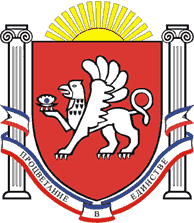 АДМИНИСТРАЦИЯ БЕРЕЗОВСКОГО СЕЛЬСКОГО ПОСЕЛЕНИЯРАЗДОЛЬНЕНСКОГО РАЙОНАРЕСПУБЛИКИ КРЫМ        ПОСТАНОВЛЕНИЕ01 июня   2020 г.                   		                                       			№  158с. БерезовкаОб утверждении перечня муниципальных услуг Администрации Березовского сельского поселения, предоставление которых организуется в ГБУ РК «МФЦ»В соответствии с Федеральным законом от 27.07.2010 года № 210-ФЗ «Об организации предоставления государственных и муниципальных услуг», постановлением Правительства Российской Федерации от 27.09.2011 года № 797 «О взаимодействии между многофункциональными центрами предоставления государственных и муниципальных услуг и федеральными органами исполнительной власти, органами государственных внебюджетных фондов, органами государственной власти субъектов Российской Федерации, органами местного самоуправления» ПОСТАНОВЛЯЮ:Утвердить прилагаемый перечень муниципальных услуг Администрации Березовского сельского поселения, предоставление которых организуется в Государственном бюджетном учреждении Республики Крым «Многофункциональный центр предоставления государственных и муниципальных услуг» (приложение).2.Признать утратившими силу постановления Администрации Березовского сельского поселения от 29.12.2017 № 286 «Об утверждении перечня муниципальных услуг Администрации Березовского сельского поселения, предоставление которых организуется в ГБУ РК «МФЦ» (в редакции постановления от 28.08.2018 № 228).3.Обнародовать настоящее постановление на информационных стендах населенных пунктов Березовского сельского поселения и на официальном сайте Администрации Березовского сельского поселения в сети «Интернет» (http:/berezovkassovet.ru/).4. Настоящее постановление вступает в силу с момента его обнародования.5. Контроль за выполнением настоящего постановления оставляю за собой.Председатель Березовского сельскогосовета – глава АдминистрацииБерезовского сельского поселения			         	   			А.Б.НазарПриложение                                                                   к постановлению Администрации                                                                          Березовского сельского поселения                                                                             от   01.06.2020     №   158Перечень муниципальных услуг Администрации Березовского сельского поселения,предоставление которых организуется в ГБУ РК «МФЦ»№ п/пНаименование услуги1Выдача выписок из похозяйственных книг и справок по социально-бытовым вопросам2Согласование переустройства и (или) перепланировки жилого помещения на территории Березовского сельского поселения3 Выдача ордеров на проведение земляных работ на территории Березовского сельского поселения4Присвоение, изменение  и аннулирование адресов объектов недвижимости5Заключение договоров передачи жилых помещений, находящихся в муниципальной собственности, в собственность граждан в порядке приватизации6Предоставление в постоянное (бессрочное) пользование земельного участка, находящегося в муниципальной собственности муниципального образования Березовское сельское поселение, без проведения торгов7Заключение договора аренды земельных участков, находящихся в муниципальной собственности, без проведения торгов8Утверждение  схемы расположения земельного участка или земельных участков на кадастровом плане территории9Предоставление сведений из реестра муниципального имущества Березовского сельского поселения Раздольненского района Республики Крым10Переоформление прав на земельные участки, возникших до 21.03.201411Предварительное согласование предоставления земельного участка12Предоставление копий муниципальных правовых актов Березовского сельского поселения Раздольненского района